T.C.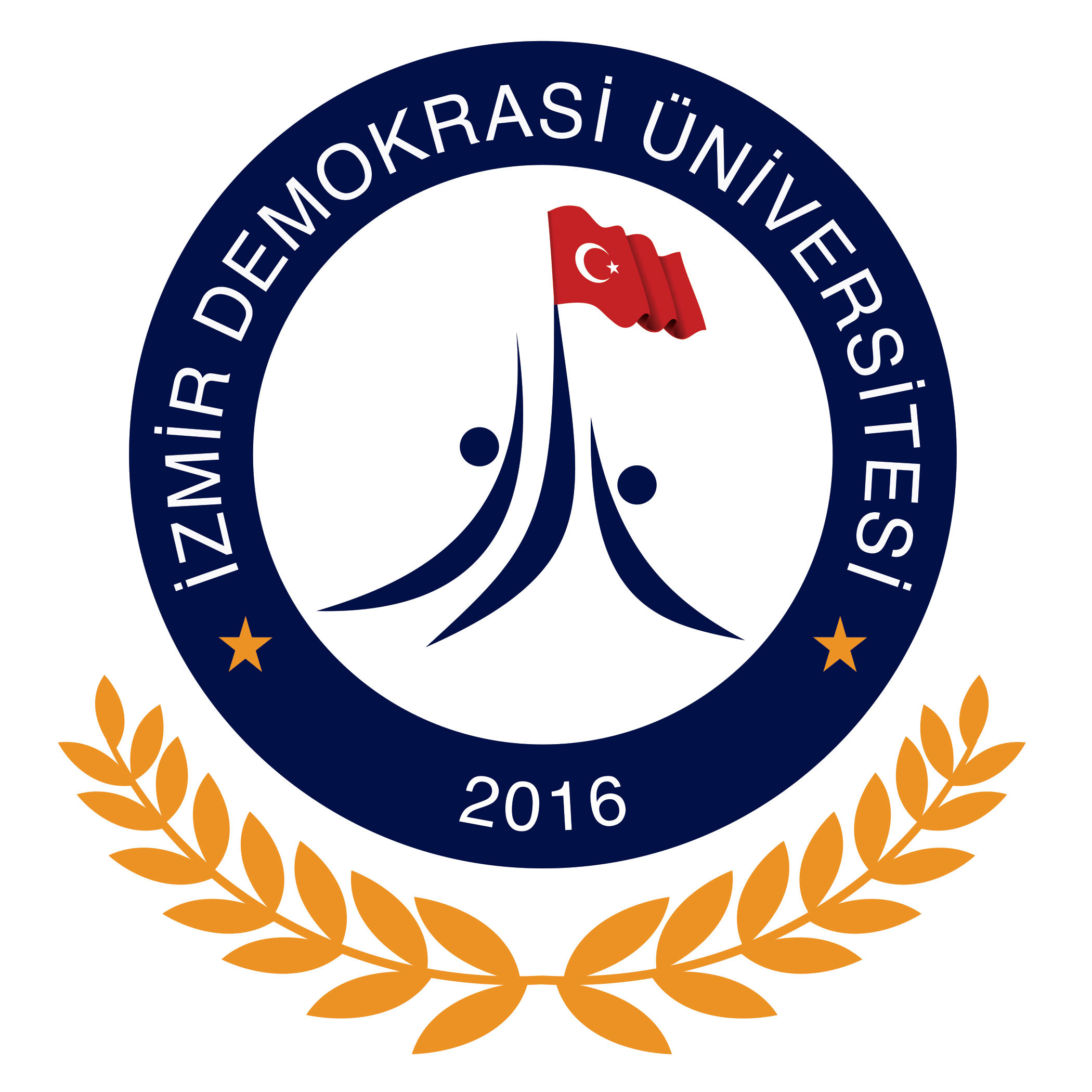 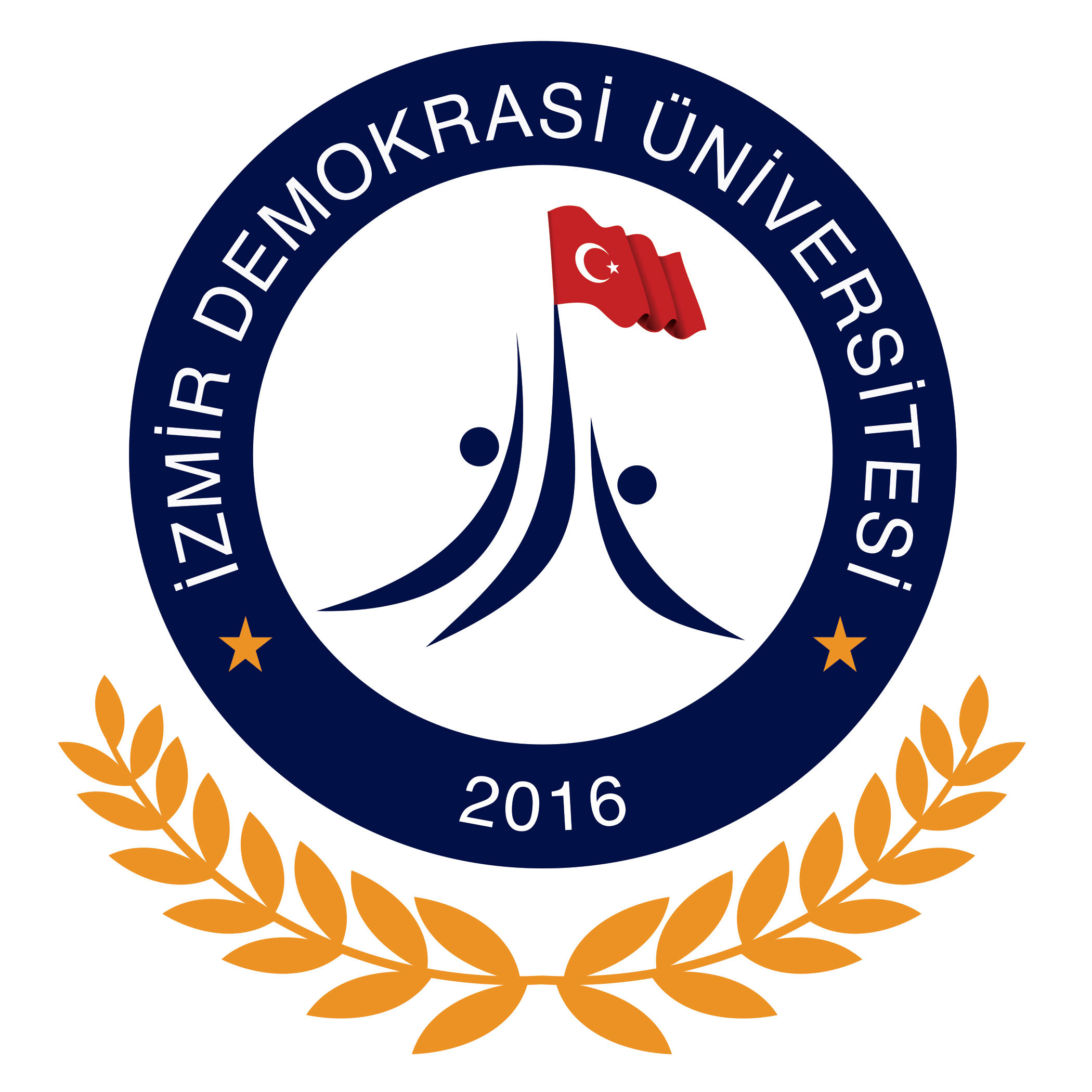 İZMİR DEMOKRASİ ÜNİVERSİTESİSÜREKLİ EĞİTİM MERKEZİ  (İDÜSEM)EĞİTİM PROGRAMI ÖNERİ FORMUÖneriyi Yapan Kişiye Ait BilgilerProgram BilgileriEğiticiler ve Nitelikleri	Yukarıda belirtilen bilgiler doğrultusunda Merkez Müdürlüğünüz tarafından önerilen eğitim programının açılması hususunda gereğini arz ederim.											   ……/……/…… Unvanı Adı Soyadı*İmza* Program teklifinde bulunan kişi aynı zamanda ilgili eğitimden sorumlu program koordinatörü olacağından, sorumlu öğretici tarafından imzalanması gerekmektedir.Unvanı, Adı SoyadıBirimiTelefon E-mailAdresEğitim Programının AdıEğitim Programının Amacı Eğitim Programının İçeriğiEğitim Programının Hedef Kitlesi1.Eğitim Programının Hedef Kitlesi2.Eğitim Programının Hedef Kitlesi3.Eğitim Programının Hedef Kitlesi4.Eğitim Programının Öğrenme Hedefleri1.Eğitim Programının Öğrenme Hedefleri2.Eğitim Programının Öğrenme Hedefleri3.Eğitim Programının Öğrenme Hedefleri4.Katılımcıların Seçiminde Aranacak ÖlçütlerBaşvuru Koşulları ve KabulüEğitim İçin Özel İzin Gerekli mi?(  ) Gerekli Değil(  ) Gerekli, …………………. Kurumdan izin alınmalıÖnerilen Programın Türü(  ) Sertifika Programı     (  ) Kurs     (  ) Seminer     (  ) Diğer……………………….Katılımcı Sayısı Minimum …… kişi             Maksimum …… kişi           Eğitim Programının Süresi …… Saat      …… Hafta     …… Ay     (  ) Hafta içi      (  ) Hafta Sonu Eğitim Programının Planlanan TarihiÖngörülen Başlama Tarihi:Öngörülen Bitiş Tarihi:Eğitim Programının Yeri ve Özellikleri Eğitim Programı İçin Gerekli Araç ve Gereçler1.Eğitim Programı İçin Gerekli Araç ve Gereçler2.Eğitim Programı İçin Gerekli Araç ve Gereçler3.Eğitim Programı İçin Gerekli Araç ve Gereçler4.Eğitim Programının Duyuru ŞekliSizce Önerdiğiniz Eğitim Programına Katılım Ücreti Ne Olmalı? (Tavsiye mahiyetinde)İDÜ Personeli İçin : ……. TL (KDV Dahil)İDÜ Öğrencisi İçin: ……. TL (KDV Dahil)Diğer Katılımcılar İçin: ……. TL (KDV Dahil)Eğitim Programı Sonunda Yapılacak Sınavlar ve DeğerlendirmeEğitim Programına Devam Zorunluluğu* Devam zorunluluğu İDÜ Sürekli Eğitim Merkezi Yönergesinde belirtilmiştir.Eğitim Programı Sonunda Verilmesi Düşünülen Belge Türü(  ) Katılım Belgesi(  ) Başarı Belgesi(  ) Sertifika* Belge şartları İDÜ Sürekli Eğitim Merkezi Yönergesinde belirtilmiştir.Program Yürütücüsünün Talep Ettiği Saat Başına Net Ücret (Tavsiye mahiyetinde)……. TLUnvanı, Adı SoyadıBölümü Uzmanlık Alanları